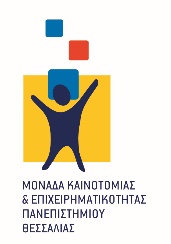 ΠΡΟΣΚΛΗΣΗΗ Μονάδα Καινοτομίας και Επιχειρηματικότητας (ΜΟΚΕ) του Πανεπιστημίου Θεσσαλίας σας προσκαλεί στο εξειδικευμένο ενημερωτικό σεμινάριο με θέμα “Sustainable Business Modelling” που θα πραγματοποιηθεί δια ζώσης την Τρίτη 22 Νοεμβρίου στις 5μ.μ. στην Καρδίτσα  (Αμφιθέατρο, κτήριο Γ) με ομιλητές τους κ. Γλυκερία Καραγκούνη, Αναπλ. Καθηγήτρια και κ. Μάριο Τρίγκα, Αναπλ. Καθηγητή του Τμήματος Δασολογίας, Επιστημών Ξύλου και Σχεδιασμού. Το παραπάνω σεμινάριο πραγματοποιείται στο πλαίσιο του έργου «Υποστήριξη Δράσεων Στήριξης της Επιχειρηματικότητας, Καινοτομίας και Ωρίμανσης για την Αξιοποίηση της Ερευνητικής Δραστηριότητας και των Νέων Προϊόντων και Υπηρεσιών που αναπτύσσονται στο Πανεπιστήμιο Θεσσαλίας», το οποίο συγχρηματοδοτείται από την Ελλάδα και την Ευρωπαϊκή Ένωση (Ευρωπαϊκό Κοινωνικό Ταμείο) μέσω του Επιχειρησιακού Προγράμματος «Ανάπτυξη Ανθρώπινου Δυναμικού, Εκπαίδευση και Διά Βίου Μάθηση». 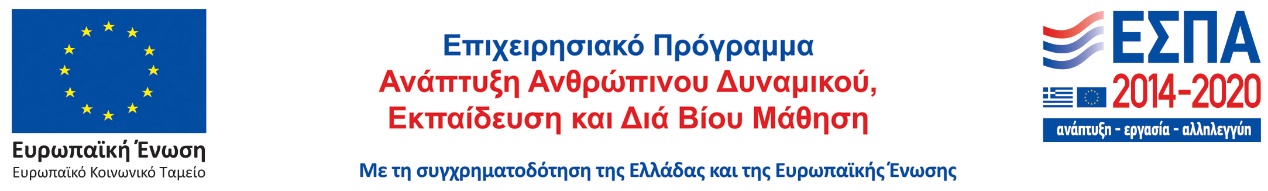 